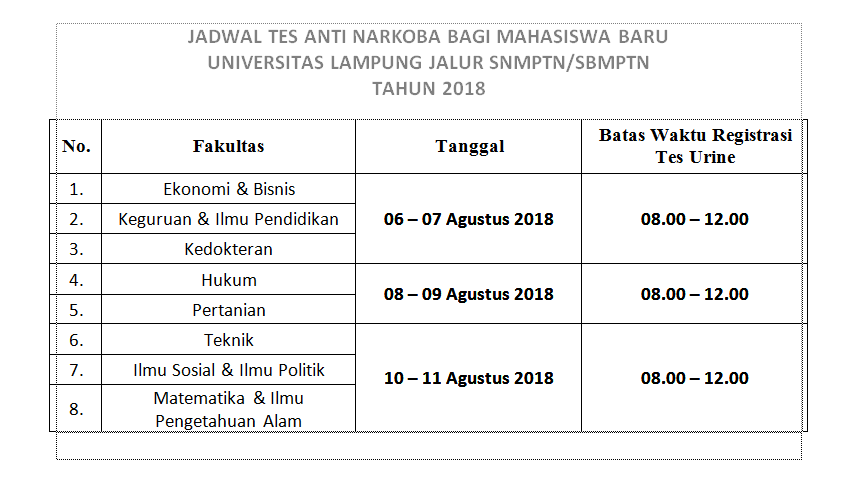 Pelaksanaan test urine di AULA Gedung (K) Fakultas Keguruan dan Ilmu Pendidikan UnilaBatas waktu registrasi test urine Pkl.08.00 s/d 12.00 WIBPersyaratan: Membawa KTM sementara / Fc.Slip UKTBagi mahasiswa yang melakukan registrasi test urine melibihi batas waktu yang telah ditentukan, tidak dapat mengikuti test pada hari tersebut.Terima Kasih.